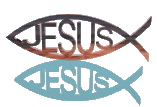 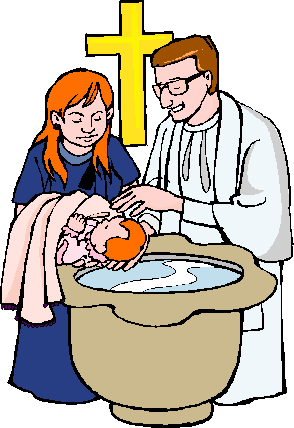 What are sacraments?Sacraments in the Catholic Church.Sacraments in the Protestant churches.Sacraments in the Non-conformist churches.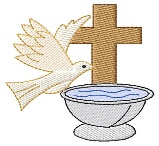 s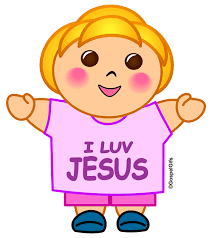 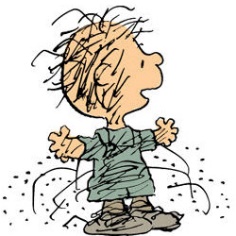 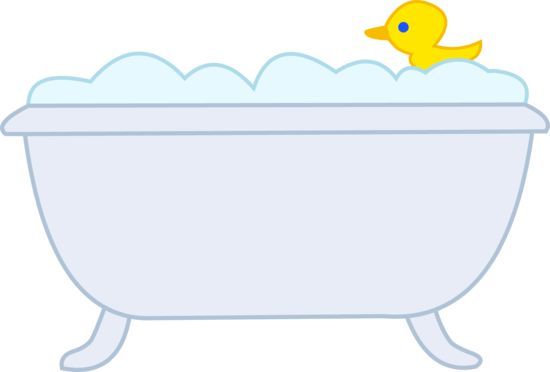 